Розрахунок ефективності бюджетної програмиРозрахунок основних параметрів оцінки:Розрахунок середнього індексу виконання показників ефективності:І(еф) =(1,000+1,000+1,010+0,9859+1,000+1,000)/6х100=99,9Розрахунок середнього індексу виконання показників якості:І(як)=(1,136+1,006+1,000+1,000+1,000)/5*100=102,84Розрахунок порівняння результативності бюджетної програми із показниками попередніх періодів:І(еф) баз.=0,999/0,987=1,012Розрахунок кількості набраних балів за параметром порівняння результативності бюджетних програм із показниками попередніх періодів.	Оскільки І1=1,012 що відповідає критерію оцінки І1≥1, то за параметром для даної програми нараховується 25 балів.Визначення ступеню ефективності:	Кінцевий розрахунок загальної ефективності бюджетної програми складається  із загальної суми балів за кожним з параметром оцінки:	Е=(99,9+102,8+25)=227,7Результати аналізу ефективності бюджетної програми	Отже, при порівнянні отриманого значення зі шкалою оцінки ефективності бюджетних програм можемо зробити висновок, що дана програма має високу ефективність бюджетної програми.Керівник установи головного розпорядника                                                      					       У.І. Мандрусяк бюджетних коштів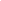 ПоказникиПопередній періодПопередній періодПопередній періодЗвітний періодЗвітний періодЗвітний періодПоказникиЗатвердженоВиконаноВиконання плануЗатвердженоВиконаноВиконання плануЗавдання 1 Забезпечення доступності для  громадян  документів та інформації, створення умов для повного задоволення духовних потреб громадян, сприяння професійному та освітньому розвитку громадян, комплектування та зберігання бібліотечних фондів, їх облік, контроль за виконаннямЗавдання 1 Забезпечення доступності для  громадян  документів та інформації, створення умов для повного задоволення духовних потреб громадян, сприяння професійному та освітньому розвитку громадян, комплектування та зберігання бібліотечних фондів, їх облік, контроль за виконаннямЗавдання 1 Забезпечення доступності для  громадян  документів та інформації, створення умов для повного задоволення духовних потреб громадян, сприяння професійному та освітньому розвитку громадян, комплектування та зберігання бібліотечних фондів, їх облік, контроль за виконаннямЗавдання 1 Забезпечення доступності для  громадян  документів та інформації, створення умов для повного задоволення духовних потреб громадян, сприяння професійному та освітньому розвитку громадян, комплектування та зберігання бібліотечних фондів, їх облік, контроль за виконаннямЗавдання 1 Забезпечення доступності для  громадян  документів та інформації, створення умов для повного задоволення духовних потреб громадян, сприяння професійному та освітньому розвитку громадян, комплектування та зберігання бібліотечних фондів, їх облік, контроль за виконаннямЗавдання 1 Забезпечення доступності для  громадян  документів та інформації, створення умов для повного задоволення духовних потреб громадян, сприяння професійному та освітньому розвитку громадян, комплектування та зберігання бібліотечних фондів, їх облік, контроль за виконаннямЗавдання 1 Забезпечення доступності для  громадян  документів та інформації, створення умов для повного задоволення духовних потреб громадян, сприяння професійному та освітньому розвитку громадян, комплектування та зберігання бібліотечних фондів, їх облік, контроль за виконаннямПоказник ефективності 1Кількість проведених екскурсій на одного спеціаліста (од.)73741,01474741,000Показник ефективності 2Середня вартість одного квитка (грн..)221,000551,000Показник ефективності 3Середні витрати на одного відвідувача (грн.)89,9784,140,93594,7595,681,010Показник ефективності 4Середні витрати на 1 кв. м. виставкової площі (грн.) 2203,682203,711,0002557,122521,190,9859Показник ефективності 51.2 Облаштування засобами дистанційної передачі даних на комерційних вузлах обліку природного газу та проведення коригування проектно-технічної документаціїсередня вартість облаштування одного газового лічильника засобом дистанційної передачі даних та проведення коригування проектно-технічної документації16900169001,000Показник ефективності 6 1.3 Створення і впровадження системи відеоспостереження в Музеї історії м. Коломиїсередня вартість одного об'єкта створення і впровадження системи відеоспостереження30000300001,000Середній рівень виконання плану0,9870,999Показник якості  1Динаміка збільшення  виставок у плановому періоді по відношенню до фактичного показника попереднього періоду (%)104,8104,81,000100,0113,641,136Показник якості  2Динаміка збільшення  відвідувачів у плановому періоді по відношенню до фактичного показника попереднього періоду (%)100,3102,51,022100,0100,611,006Показник якості  3Динаміка збільшення задіяних виставкових площ  у плановому періоді по відношенню до фактичного показника попереднього періоду (%)100,0100,01,000100,0100,01,000Показник якості 4відсоток забезпеченості засобами дистанційної передачі даних на комерційних вузлах обліку природного газу та проведення коригування проектно-технічної документації100,0100,01,000Показник якості 5відсоток забезпеченості створення і впровадження системи відеоспостереження100,0100,01,000Середній рівень виконання плану1,0071,028Ефективність завдання 1                                                                                                           0,999*100+1,028*100+25=                                                                                                           0,999*100+1,028*100+25=                                                                                                           0,999*100+1,028*100+25=                                                                                                           0,999*100+1,028*100+25=                                                                                                           0,999*100+1,028*100+25=227,7№ з/пНазва підпрограми/завдання бюджетної програмиКількість нарахованих балівКількість нарахованих балівКількість нарахованих балів№ з/пНазва підпрограми/завдання бюджетної програмиВисока ефективністьСередня ефективністьНизька ефективністьПідпрограма 1«Забезпечення музеїв і виставок»Завдання 1Забезпечення збереження популяризації духовного надбання нації (розвиток інфраструктури музеїв), забезпечення виставковою діяльністю.227,7Загальний результат оцінки програми227,7